                                                 Pesquisa de preços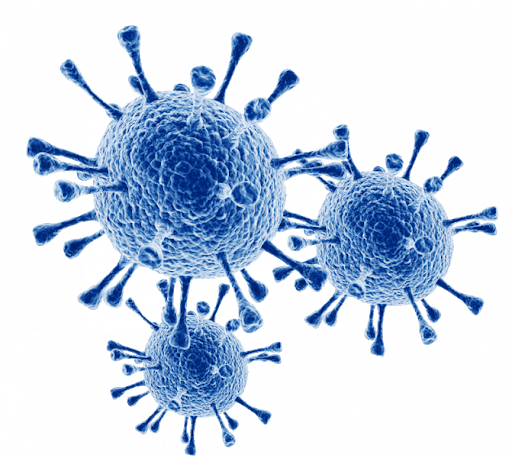 Água Mineral e Gás de cozinha referente ao mês de abril para o município de Campina Grande.Campina GrandeAbril de 2022© 2022. Fundo Municipal de Defesa de Direitos Difusos PROCON Campina Grande/PBÉ permitida a reprodução parcial ou total desta obra, desde que citada a fonte.  EXPEDIENTEÁgua mineral e Gás de cozinha 
Relatório da Pesquisa de Preços para o mês de abril.Ano 2022Prefeito do Município de Campina Grande/PBBruno Cunha LimaVice-prefeito do Município de Campina Grande/PBLucas RibeiroProcuradoria Geral do MunicípioAécio MeloCoordenador Executivo do Procon de Campina Grande –PBSaulo Muniz de Lima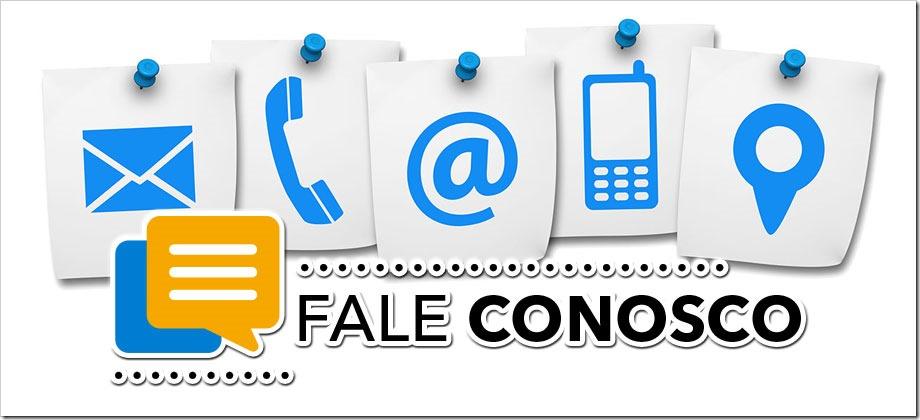 Elaboração de Conteúdo:Saulo Muniz de LimaCoordenador Executivo do Procon de Campina Grande – PB.
Pesquisa de Campo e Estatística:Pesquisador estagiário: Gabriel Messias Santana PeixotoBolsistas de extensão:Gabriel Graciano de MendonçaJiulia Feliciana FreiresViviane Farias FelipeOrientador: Ricardo Alves de OlindaDepartamento de Estatística- UEPB CCT- Centro de Ciência e TecnologiaProjeto Gráfico e DiagramaçãoAssessoria de ComunicaçãoSUMÁRIOApresentaçãoA pesquisa de Água Mineral e Gás de Cozinha realizada pelo Procon Campina Grande referente ao mês de abril foi realizada entre os dias  04 e 05. Na oportunidade, os fiscais do Fundo Municipal de Defesa de Direitos Difusos em parceria com o Departamento de Estatística da Universidade Estadual da Paraíba (UEPB) visitaram 78 estabelecimentos comerciais do município que comercializam estes produtos. Sendo 42 estabelecimentos para água e 36 estabelecimentos de gás de cozinha. Foram coletados os preços do garrafão de 20 litros de água mineral e do botijão de 13 quilos do Gás Liquefeito de Petróleo (GLP), mais conhecido como gás de cozinha. 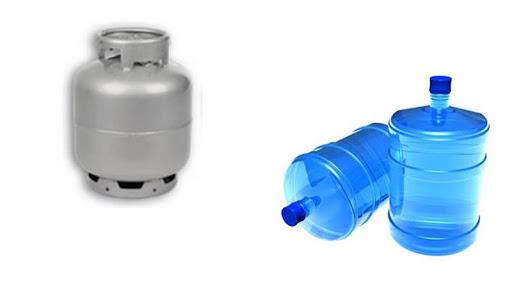 O objetivo deste material é servir como referência para que o consumidor possa fazer uma boa economia na hora da compra tanto do gás de cozinha como na aquisição da água mineral. Não pode ser utilizado por nenhum estabelecimento para fins publicitários.De acordo com o Relatório da Pesquisa de Preços da Água mineral e do Gás de cozinha para o mês de abril, se houver uma boa pesquisa na hora da compra do garrafão de água, dependendo da marca e do estabelecimento, o consumidor pode economizar até três reais na aquisição do produto. Já com relação ao botijão de gás o preço médio segundo os estabelecimentos amostrados neste mês é de R$ 118,22 para pagamentos à vista. Em comparação com a última pesquisa, cujo preço foi de R$ 117,43 constata-se um aumento de R$ 0,79, ou seja 0,67 %. Esse produto pode ser encontrado na cidade por preços que variam de R$ 110,00 a R$ 128,00, pesquisando o campinense pode economizar até R$18,00 na compra do GLP. Para análise científica do material foi utilizada a Estatística Descritiva, que é um ramo da Estatística que aplica várias técnicas para descrever e sumarizar um conjunto de dados. E para o tratamento dos dados e análises dos resultados foi utilizado uma planilha eletrônica.Resultados
Nesta seção serão apresentados os principais resultados da pesquisa de preços relacionada ao galão com capacidade de 20 litros de água mineral e do botijão de 13 quilos do Gás Liquefeito de Petróleo (GLP). 2.1 Água mineral: Para a pesquisa foram consideradas quatro (04) marcas de água mineral, são elas: Indaiá, Savoy, Santa Vitória e Sublime, os preços são para retirar o galão no estabelecimento. E o plano de amostragem utilizado foi o não probabilístico, portanto, as análises feitas são apenas para os estabelecimentos visitados, ou seja, não se pode generalizar como sendo a realidade para toda a cidade. Na ocasião foram selecionados 42 estabelecimentos localizados em 21 bairros de Campina Grande.Preço MédioInicialmente foi realizada uma comparação entre as marcas pesquisadas nos estabelecimentos campinenses. Desta forma, segue a Figura 1 com o preço médio para cada marca e abaixo mais detalhes dos preços encontrados. 

Figura 1: Preço médio do galão de 20 litros de cada marca (Março/2022)
Fonte: PROCON Municipal de Campina Grande-PB.Indaiá: o preço do galão com capacidade de 20 litros de água mineral desta marca em média é de R$13,28. Observamos na pesquisa deste mês uma variação percentual de 25% entre o menor e o maior valor encontrado. A mesma pode ser comprada por preços que variam de R$ 12,00 a R$ 15,00. O consumidor pode economizar até R$ 3,00 na hora da compra. Das quatro marcas pesquisadas essa é a que possui o preço médio mais alto;Savoy: o preço, em média, do galão com capacidade de 20 litros de água mineral da Savoy é de R$ 6,23. Existe uma variação percentual de 60% entre o menor e o maior valor encontrado. A mesma pode ser comprada em uma faixa de preços que varia de R$ 5,00 a R$ 8,00. Se pesquisar, o consumidor pode economizar até R$ 3,00 na compra de cada vasilhameSanta Vitória: o preço, em média, do galão com capacidade de 20 litros de água mineral desta marca é de R$ 5,84. Foi visto uma variação percentual de 40% entre o menor e o maior valor encontrado. A mesma pode ser comprada em uma faixa de preços que variam de R$ 5,00 a R$ 7,00. O consumidor pode economizar até R$ 2,00 na hora da compra.Sublime: o preço, em média, do vasilhame com capacidade de 20 litros de água mineral desta marca é de R$ 7,41. Existe uma variação percentual de 50% entre o menor e o maior valor encontrado. A mesma pode ser comprada em uma faixa de preços que varia de R$ 6,00 a R$ 9,00. Ou seja, o consumidor que pesquisa pode ter uma economia de até R$ 3,00 na compra de cada galão.Tabela 1: Variação percentual entre o menor e o maior preço de cada por marca (Abril/2022).  Fonte: PROCON Municipal de Campina Grande-PB.2.2 Gás Liquefeito de Petróleo (GLP): Já o preço médio do gás de cozinha vendido em 24 bairros da cidade de Campina Grande é de R$ 118,22 à vista e no cartão R$121,76. Foram visitados 36 estabelecimentos. E a variação percentual, entre o menor e o maior valor encontrado neste mês foi de pouco mais de 16%. O consumidor pode economizar até R$18,00 na compra do GLP de 13 quilos à vista. Observe na Figura 2 o valor médio por Zonas nos estabelecimentos que vendem o gás e o determinado preço.Figura 2: Valor médio em (R$) do GLP por zonas.Fonte: PROCON Municipal de Campina Grande-PB.Com o objetivo de informar ao consumidor o estabelecimento com o preço à vista mais em conta para o gás de cozinha segue a Tabela 2 com o respectivo endereço.Tabela 2: Estabelecimentos que vendem o GLP com preço mais em conta a vista e no cartão.Fonte: PROCON Municipal de Campina Grande-PB.   AnexosPlanilha da Água MineralFonte: Procon de Campina Grande/PB NT- Não temPlanilha do Gás de CozinhaFonte: Procon de Campina Grande/PB Data da coleta: 04/04/20221. Apresentação42. Resultados52.1 Água mineral52.2 Gás Liquefeito de Petróleo (GLP)63. Anexo83.1 Planilha da Água Mineral83.2 Planilha do Gás de Cozinha10PREÇO MÉDIO (R$)PREÇO MÉDIO (R$)PREÇO MÉDIO (R$)PREÇO MÉDIO (R$)PREÇO MÉDIO (R$)IndaiáSavoySanta VitóriaSublimeMédia R$ 13,28  R$ 6,23  R$ 5,84  R$ 7,41 Menor preço  R$ 12,00  R$ 5,00  R$ 5,00  R$ 6,00 Maior peço R$ 15,00  R$ 8,00  R$ 7,00  R$ 9,00 Diferença R$   3,00  R$ 3,00  R$ 2,00  R$ 3,00 Variância 25%60%40%50%BairroEstabelecimentoEndereçoÁ VISTA (R$)CARTÃO (R$)Monte SantoCarla Faria GouveiaR. Agrônomo João Mauricio de Medeiros, 334 R$110,00R$115,00Catolé Catolé Gás e Água Ltda.R. Antônio Vilarim, 394R$110,00R$115,00São José da MataMercadinho VitoriaPB – 115,25R$110,00R$120,00ÁguaÁguaÁguaÁguaÁguaÁguaEstabelecimento de VendaEndereçoMarca e Preço R$Marca e Preço R$Marca e Preço R$Marca e Preço R$Estabelecimento de VendaEndereçoIndaiáSavoySanta VitóriaSublimeZona NorteZona NorteZona NorteZona NorteZona NorteZona NorteDifemacc - Distribuidora De Água Mineral E Comércio LtdaR. Ouro Branco,179, PalmeiraR$   12,00NTNTNTAssis GásRua Manoel Tavares,1301, Alto BrancoR$   14,00NTNTR$     8,00Mercadinho MagnusR. Monteiro Lobato, 522, Alto BrancoR$   12,00NTR$     5,50R$     7,00Supermercado O OfertãoRua: Manoel Gonçalves De Melo, 288, Novo BodocongóNTNTNTR$     7,00Mercadinho BrasileiroR. Franklin Araújo, 1036, Alto BrancoR$   14,00R$     6,50NTR$     8,00Skinão GásRua Manoel Tavares,894, Alto BrancoR$   13,00NTR$     6,00R$     7,00Carla Faria GouveiaRua Agrônomo João Mauricio De Medeiros, 334, Monte SantoR$   14,00NTNTR$     8,00Anderson GásRua Quinze De Novembro,891, PalmeiraR$   15,00NTNTR$     8,50Vilércio Gás E ÁguaRua Rubens Ferreira Dos Santos, 8 , JeremiasR$   13,00NTR$     6,00R$     7,50Ponto CertoNovo Bodocongó, Campina GrandeNTNTR$     5,00R$     8,00Zona OesteZona OesteZona OesteZona OesteZona OesteZona OesteMine Mercado CarrilRua São Pedro, 635, Santa RosaNTNTNTR$     7,50Super BarateiroRua Manoel Porto,116,Santa RosaNTNTNTR$     7,50Supermercado Santo AntônioRua Manoel Porto,115,Santa RosaNTNTR$     6,00NTMercadinho São JoséPb- 115 , 11, São José Da MataNTR$     7,50NTR$     7,50MultvarejãoRua: Benício Fernandes, 35, São José Da MataNTNTNTR$     8,00Emergéncia GásRua Florípedes Coutinho,403,BodocongóR$   12,00R$     5,00R$     5,00R$     7,00Padaria E Mercadinho Brasil NovoRua Izabel Maria Da Conceição, 17, BodocongóNTNTNTR$     7,00PetrogásRua Nossa Senhora De Fátima, 547, PedregalR$   12,00NTNTR$     7,00Prime Mini BoxAv. Joaquin Caroca, S/N, BodocongóR$   13,00R$     6,00NTR$     7,00Água E Gás SavoyBr 230 - 3441NTNTR$     6,00R$     7,00Disk Gás LigeirinhoRua Querubina Pereira Dos Santos,06, MalvinasR$   13,00R$     8,00R$     7,00R$     8,50Disk Águas UmburanaRua Das Umburanas, 494, MalvinasNTNTNTR$     7,00Mercadinho MalvineseR. Cornélio Jacinto Da Silva, 8 - MalvinasNTNTR$     5,00R$     7,00Zona SulZona SulZona SulZona SulZona SulZona SulRapidão Das ÁguasRapidão Das Águas. R. Da Independência ,S/N, São JoséNTNTR$     6,50R$     8,00Rodrigo Água E GásRodrigo Água E Gás. R. Luís Teixeira De Barros,48, VelameNTNTR$     6,00R$     7,00Rota Da ÁguaRota Da Água,R. Da Independência,481, São JoséNTNTR$     5,00R$     6,00Catolé Gás E Água Ltda.Catolé Gás E Água Ltda. ,Rua Antônio Vilarim,394,CatoléR$   15,00NTR$     7,00R$     8,00Menor Preço SupermercadoMenor Preço Supermercado, Rua Pres. Costa E Silva, 1780, CruzeiroNTNTNTR$     7,00Mercadinho VitóriaMercadinho Vitória, Rua Francisco Ernesto Do Rego, 2176, Jardim PaulistanoR$   13,00NTR$     5,50R$     7,00Pioneiro Das AguasRua João Lelis, Catole, 103NTNTR$   6,00R$   7,00Padaria E Mercadinho AlvesRua Padre Pedro Serrano, 190, LiberdadeNTR$     6,00NTR$     8,00Everaldo GásAv. Francisco Lopes De Almeida,25, Jardim VerdejanteNTNTR$     6,00R$     7,00Supermercado ImperialRua Grisbert De Oliveira Gonzaga, 61, VelameR$   13,00R$     6,00NTR$     7,50Central Das ÁguaPortal Sudoeste, 09NTR$     5,00NTR$     6,00Diego SupermercadoRua Breno Moreira Dias, 190, Três IrmãsNTNTNTR$     7,50Zona LesteZona LesteZona LesteZona LesteZona LesteZona LesteCentral GásRua Fernando Vieira,501, José PinheiroR$   15,00NTNTR$     9,00Casa De Gás E Água RonyRua Fernandes Vieira,529, José PinheiroNTR$     7,00NTR$     8,00Casa De Gás E Água KukaRua Fernandes Vieira,529, José PinheiroR$   12,00NTR$     6,00R$     8,00Manos GásRua Chile, 149, Monte CasteloR$     6,00R$     8,00Comercial BragaRua Mamede De Moises Maia, 804, Monte CasteloNTNTNTR$   7,00S/NRua Mamede De Moises Maia, 692, Monte CasteloNTR$   6,50R$   5,50NTBodega VipR. Manoel David De Arruda, N 276 - Castelo BrancoR$ 14,00R$   5,00NTR$   6,00GásGásGásGásEstabelecimento de VendaEndereçoPreçoPreçoEstabelecimento de VendaEndereçoÀ vistaCartãoZona NorteZona NorteZona NorteZona NorteAssis GásRua Manoel Tavares, 1301, Alto Branco118122Skinão GásRua Manoel Tavares, 894, Alto Branco115120Carla Faria GouveiaRua Agrônomo João Mauricio De Medeiros, 334, Monte Santo110115Anderson GásRua Quinze De Novembro, 891, Palmeira120125Vilércio Gás E ÁguaRua Rubens Ferreira Dos Santos, 8, Jeremias120120Zona LesteZona LesteZona LesteZona LesteCentral GásRua Fernando Vieira,501, José Pinheiro120125Comercial BragaRua Mamede De Moises Lima, 804, Monte Castelo115125Bodega VipR. Manoel David De Arruda, N 276 - Castelo Branco120125Manos GásRua Chile ,149, Monte Castelo120120Zona SulZona SulZona SulZona SulUltragazR. Cônsul Joseph Noujaim Habib Nacad,1830, Catolé120120Diego Supermercado R. Breno Moreira Dias, 190, Três Irmãs 120125Revenda UltragazR. Eliza Aranha,21, Cruzeiro 120120LiquigásAv. Pres. Juscelino Kubitschek,2139, Cruzeiro120125Bira GásR. Santa Catarina,899, Jardim Paulistano120125Revenda UltragazR. Monsenhor José Coutinho,510, Presidente Medici 120120Catolé Gás E Água Ltda.Rua Antônio Vilarim,394, Catolé110115Shopping Do GásRua Gen. Conrobert,183, Catolé NTNTMenor Preço SupermercadoRua Pres. Costa E Silva,1780, Cruzeiro128128Mercadinho VitóriaRua Francisco Ernesto Do Rego,2176, Jardim Paulistano120120Everaldo GásAv. Francisco Lopes De Almeida,25, Jardim Verdejante120125Gs GásAv. Sen. Argemiro De Figueiredo,1280, Sandra Cavalcante112115Central Das ÁguasPortal Sudoeste, 09115NTRevendedora De Gás Do Brasil Ltda.Av. Jornalista Assis Chateaubriand,1795, Tambor120120Zona OesteZona OesteZona OesteZona OesteUltragazAv. Dinamérica Alves Correia,1029, Dinamérica 120120Super GasbrasR. Rodrigues De Farias,158, Santa RosaNTNTRevenda UltragazAv. Dinamérica Alves Correia,1325, Santa Rosa 120120Super Barateiro R. José Pôrto, 116 - Santa Rosa120125Supermercado Santo Antônio Santa Rosa 120120Super Gás Com De GásAv. Dinamérica Alves Correia,870, Santa Rosa120125Giro GásAv. Dinamérica Alves Correia,1235, Santa CruzNTNTGás ExpressR. Tranqüilino Coelho Lemos,390, DinaméricaNTNTAlô GásR. Antônio José Santiago,96, BodocongóNTNTDisk Águas UmburanaR. Umburana, 494, Malvinas115120Revenda UltragazRua Maurilio Silva Santos,328, Malvinas 120120Disk Gás LigeirinhoR. Querubina Sales De Sousa,6, Malvinas120125Mercadinho Malvinese R. Cornélio Jacinto Da Silva, 8 - Malvinas115120Sergio GásR. Nossa Sra. Da Penha, S/N, CentenárioNTNTAlex GásR. Sr. Do Bom Fim,1, Pedregal120NTBrasil Gás Rua Cicéro Alexandrino, 121, São José Da Mata 120125Petrogas Revendedora De GásR. Nossa Sra. De Fátima,547, PedregalNTNTÁgua E Gás SavoyBr 230 - 3441113120Emergência GásRua Florípedes Coutinho,403, Bodocongó120125Alô GásRua Antônio José Santiago,96, BodocongóNTNTMercadinho VitoriaPb 115, 25, São José Da Mata 110120